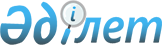 О внесении изменения в решение маслихата от 2 сентября 2010 года № 294 "Об определении размера и порядка оказания жилищной помощи"
					
			Утративший силу
			
			
		
					Решение маслихата Карабалыкского района Костанайской области от 7 февраля 2014 года № 201. Зарегистрировано Департаментом юстиции Костанайской области 3 марта 2014 года № 4464. Утратило силу решением маслихата Карабалыкского района Костанайской области от 31 октября 2014 года № 283

      Сноска. Утратило силу решением маслихата Карабалыкского района Костанайской области от 31.10.2014 № 283 (вводится в действие по истечении десяти календарных дней после дня его первого официального опубликования).      В соответствии со статьей 6 Закона Республики Казахстан от 23 января 2001 года "О местном государственном управлении и самоуправлении в Республике Казахстан", статьей 97 Закона Республики Казахстан от 16 апреля 1997 года "О жилищных отношениях", Карабалыкский районный маслихат РЕШИЛ:



      1. Внести в решение маслихата от 2 сентября 2010 года № 294 "Об определении размера и порядка оказания жилищной помощи", (зарегистрировано в Реестре государственной регистрации нормативных правовых актов № 9-12-145, опубликовано 21 октября 2010 года в районной газете "Айна") следующее изменение:



      в приложении к указанному решению маслихата:



      пункт 1 главы 1 изложить в новой редакции:



      "1. Жилищная помощь предоставляется за счет средств местного бюджета малообеспеченным семьям (гражданам) постоянно проживающим в Карабалыкском районе на оплату:

      расходов на содержание жилого дома (жилого здания) семьям (гражданам), проживающим в приватизированных жилых помещениях (квартирах) или являющимся нанимателями (поднанимателями) жилых помещений (квартир) в государственном жилищном фонде;

      потребления коммунальных услуг семьям и услуг связи в части увеличения абонентской платы за телефон, подключенный к сети телекоммуникаций, семьям (гражданам), являющимся собственниками или нанимателями (поднанимателями) жилища;

      арендной платы за пользование жилищем, арендованным местным исполнительным органом в частном жилищном фонде.

      Жилищная помощь оказывается по предъявленным поставщиками счетам на оплату коммунальных услуг на содержание жилого дома (жилого здания), согласно смете, определяющей размер ежемесячных и целевых взносов, на содержание жилого дома (жилого здания).

      Расходы малообеспеченных семей (граждан), принимаемые к исчислению жилищной помощи, определяются как сумма расходов по каждому из вышеуказанных направлений.

      Жилищная помощь определяется как разница между суммой оплаты расходов на содержание жилого дома (жилого здания), потребление коммунальных услуг и услуг связи в части увеличения абонентской платы за телефон, подключенный к сети телекоммуникаций, арендной платы за пользование жилищем, арендованным местным исполнительным органом в частном жилищном фонде, в пределах норм и предельно-допустимого уровня расходов семьи (граждан) на эти цели.".



      2. Настоящее решение вводится в действие по истечении десяти календарных дней со дня его первого официального опубликования и распространяется на отношения, возникшие с 1 января 2014 года.      Председатель

      внеочередной сессии                        У. Калдаманов      Секретарь

      районного маслихата                        Е. Аманжолов      СОГЛАСОВАНО:      Руководитель государственного

      учреждения "Отдел занятости и

      социальных программ акимата

      Карабалыкского района"

      __________________ Т. Салмина
					© 2012. РГП на ПХВ «Институт законодательства и правовой информации Республики Казахстан» Министерства юстиции Республики Казахстан
				